無線局廃止届（アマチュア局）令和	年	月	日関東総合通信局長殿免許人	住	所ふりがな氏	名届出人	住	所ふりがな氏	名電話番号免許人との関係免許人死亡のため、下記の無線局を廃止したいので、電波法第22条の規定により届け出ます。記1廃止年月日2無線局の種別3無線局の免許番号4無線局の免許年月日5識別信号令和ア	マ	チ	ュ	ア	局関 A 第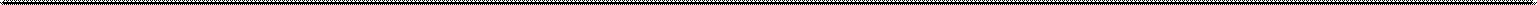 令和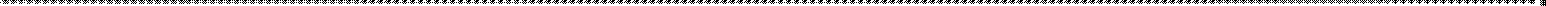 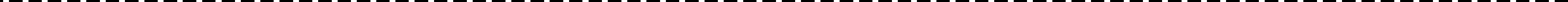 廃止届の提出先〒102-8795東京都千代田区九段南1-2-1九段第3合同庁舎総務省関東総合通信局無線通信部陸上第三課